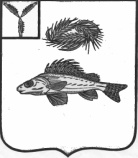 СОВЕТ МАРЬЕВСКОГО МУНИЦИПАЛЬНОГО ОБРАЗОВАНИЯЕРШОВСКОГО РАЙОНА САРАТОВСКОЙ ОБЛАСТИРЕШЕНИЕот 18.12.2017 г.                                   № 71-149О премировании главы  Марьевского муниципального образования             На основании Положения «О премировании работников администрации Марьевского муниципального образования»  в целях стимулирования инициативы и трудовой активности,  за добросовестное исполнение своих должностных обязанностей, Совет Марьевского муниципального образования РЕШИЛ: Премировать главу Марьевского муниципального образования Яковлева Сергея Иванович  в размере –1 месячного денежного содержание.Глава Марьевского МО                                            С.И. Яковлев